     CURRICULUM VITAE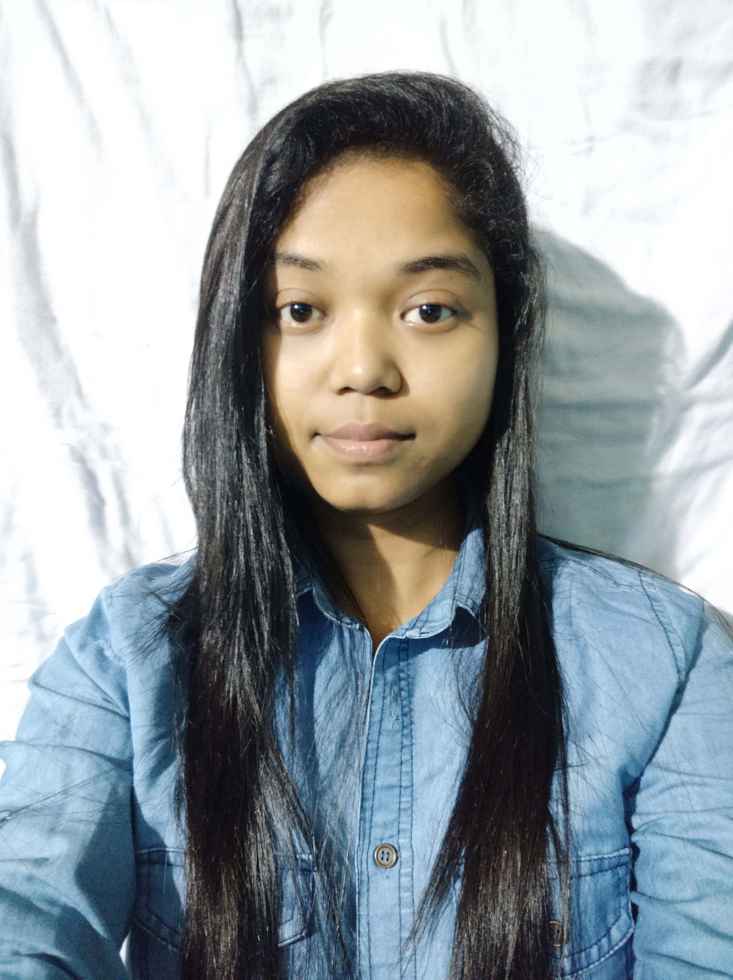 Name                                                  :            Sudarshana PhukanFather’s Name                                   :            Mr. Likhan PhukanContact No. 				:	  9678345706, 8404091286Email id				:	  sphukan467@gmail.comDate of birth				:	  01/01/1996Nationality				:	  IndianGender				:	  FemaleMarital Status			:	  UnmarriedResidential Address			:	  Vill- No. 2 Borajan Gaon, P.O. - Machkhowa  P.S. - Dhemaji, Dist. – Dhemaji,  Pin-787058, AssamLanguages known			: 	  English, Hindi and AssameseJoining date in Majuli College      :            24/09/2022Professional efficiencies-A passion about the teaching field with a great teaching aptitude.Thorough knowledge of the subject to be taught and its background.Fluency in spoken Assamese, Hindi and English.Proficiency in handling computer aided tools.Effective classroom management.Educational Qualifications-Other Qualifications-Extracurricular Activities-Paper Presentation in National Seminar-Educational implications of Simanta Sankardeva’s PhilosophyCurriculum and Teaching of Minority Language with Special Reference to AssamEducational Philosophy of Mahatma Gandhi with Special Reference to Basic EducationHigher Education and Socio-Economically Backward Section of the society Witch Hunting in Assam and Social ResponsibilityWorkshop- One day workshop on Construction and Standardization of Research ToolPublications-Paper in International Journal (SCOPUS)Phukan, S. (2021). Attitude of Primary School Teachers towards Continuous and Comprehensive Evaluation (CCE) with special reference to Dhemaji District, Assam. PalArch’s Journal of Archaeology of Egypt / Egyptology, ISSN: 1567-214X, 18(5), 118-129. Retrieved from https://archives.palarch.nl/index.php/jae/article/view/7572Phukan, S. (2021). A Study on the Teaching Learning Process of Government and Private Schools at Primary Level in Assam. Elementary Education Online, ISSN: 1305-3515, 20(6), 960-974. Retrieved from doi: 10.17051/ilkonline.2021.06.104 Phukan, S. (2021). A Study on Educational Relationship with Society, Religion, Culture. Psychology and Education, ISSN: 0033-3077, 58(4), 1315-1326. Phukan, S. (2021). A review on the role of Indian Education System in delimiting the Cultural Perspectives of Menstruation. Solid State Technology, ISSN: 0038-111X, 64(2), 4308-4314.Chapter in International/National Edited BookPhukan, S. Curriculum and Teaching of Minority Language with Special Reference to Assam. In: Dr. Ode, D. A., Chauhan, J. D. & S, Sruthi (Eds.) Multidisciplinary Subjects for Research – iii Vol-3. Red’shine Publication, Sweden; 2020. ISBN No. 978-1-716-36285-9, p. 153-158.Phukan, S. Role of Parents and Teachers in helping children with Dyscalculia. In: Dr. Ode, D. A., Chauhan, J. D. & Sharma, A.R. (Eds.) Concepts of Education. Red’shine Publication, Sweden; 2020. ISBN No. 978-93-89840-98-8, p. 24-30.Phukan, S. Co-operative Learning in the Education system. In: Dr. Ode, D. A., Chauhan, J. D. & Sharma, A.R. (Eds.) Educational Studies. Red’shine Publication, Sweden; 2021. ISBN No. 978-93-90937-02-8, p. 125-131.Phukan, S. A review of National Education Policy (2020) on Health and Hygiene of Adolescent girls. Konwar, I. R. & Boruah, A. (Eds.) National Education Policy (2020) A paradigm shift in Indian Education SystemPublication in SeminarEducational Philosophy of Mahatma Gandhi with Special Reference to Basic Education, National Seminar on Relevance of Gandhian Philosophy in the present context, Harhi College, Lakhimpur, pp. 401-409, ISBN No. 978-93-5105-207-4.Attended 3rd  Regional Institutes Students’ Meet (NCERT) 2019, BhopalParticipated in the March-Past event at UniversityParticipated in intra-College Volleyball competition at B.Ed CollegeElected as General Secretary at SchoolAchieved UGC Sponsored certificate courses-Human Rights and Duties (3 months) - ‘A+’ gradeGandhian Thoughts (6 months) - ‘A’ gradePerforming Arts (6 months) - ‘A’ gradeWomen’s Studies (3 months) - B’ gradeTourism and Travel Management (1 year) - ‘B’ gradeHobbies-Painting, Dancing, Crafting, Knitting, Exploring MyselfDeclaration-I hereby declare that all the details furnished above are true to the best of my knowledge.Date- 07/10/2022  Signature 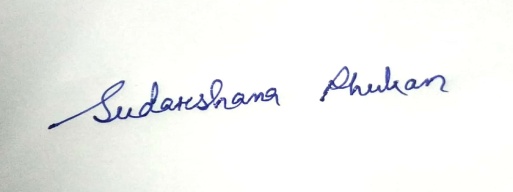   Name  Sudarshana Phukan Degree Broad/UniversityYear of passingB.Ed.North Eastern Hill University2020Post Graduation(Education)Tezpur University2018Graduation(Education)Dibrugarh University2016Higher SecondaryAHSEC2013MatriculationSEBA2011CertificateBroadYear of passingNTA-NET(Education)National Testing Agency(NTA)2020SLET (Education)SLET Commission(N-E Region)2019ATET (LP & UP)Board of Secondary Education(Govt. of Assam)2022CTET(Paper II)Central Broad of Secondary Education(CBSE)2019ADCA(1 year)Digital Information Technology &Research for Professional(DITRP)2020Hindi(Praveshika)Assam Rastra Bhasha Prashar Samiti2014B.FineBangiya Sangeet Parishad2013